Jednací řád Řídícího výboru MAP ORP ŽatecI. Úvodní ustanovení	Tento jednací řád upravuje jednání Řídícího výboru Partnerství Místního akčníhoplánu rozvoje vzdělávání (MAP) na území obce s rozšířenou působností Žatec 	Partnerství MAP je dobrovolným sdružením subjektů, aktivně podporujících rozvojvzdělávací soustavy v území 	Svolavatelem a garantem činnosti Řídícího výboru a Partnerství MAP je Místní akčnískupina Vladař 	Řídící výbor byl ustaven dne 8. září 2016 v souladu s metodikou MŠMT „PostupyMAP“ jako přílohou výzvy č. 02_15_005 „Místní akční plány rozvoje vzdělávání“,vyhlášené Řídícím orgánem OP VVV dne 8. září 2015 II. Působnost	Řídící výbor je hlavním pracovním orgánem Partnerství MAP ORP Žatec 	Řídící výbor je především platformou, na níž se odehrává spolupráce všechrelevantních aktérů ve vzdělávání v daném území (na základě reprezentativníhozastoupení) 	Řídící výbor projednává podklady a návrhy k přípravě, realizaci a evaluaci MAP 	Řídící výbor zprostředkovává přenos informací v území 	Řídící výbor schvaluje Rámcovou strategii MAP akční plán samotný III. Složení řídícího výboru 	Řídící výbor je tvořen zástupci klíčových aktérů, ovlivňujících oblasti vzdělávání naúzemí MAP 	Při sestavování a případné obměněn členů výboru je potřeba vždy zajistitreprezentativnost z pohledu vzdělávání v daném území 	Řídící výbor má povinné a doporučené členy.  a. povinní členové jsou 	zástupce realizátora projektu MAP 	zástupce kraje 	zástupci zřizovatelů škol - školy bez rozdílu zřizovatele, tj. včetně soukromých acírkevních  	vedení škol, výborní učitelé (učitelé – leadři tak, jak je chápe kariérní systém),zástupci ze školních družin (platí pro ZŠ) – školy mateřské a základní bez rozdíluzřizovatele, tj. včetně soukromých a církevních 	zástupci organizací neformálního a zájmového vzdělávání (mimo družin) 	zástupci základních uměleckých škol 	zástupce KP 	zástupce rodičů, kteří jsou doporučení školskými radami nebo organizacemi (NNO) sdružujícími rodiče 	lokální konzultant	agentury pro sociální začleňování – povinný partner pro územníobvody obcí ORP, na kterých se nachází sociálně vyloučená lokalit a zařazená doKoordinovaného přístupu k sociálně vyloučeným lokalitám 	zástupce ITI nebo IPRÚ – pouze v relevantních případech, j. území M P, které sepřekrývá s územím, pro které je zpracováno ITI nebo IPRÚ 	zástupce MAS působících na území M P (výjimkou je stav, kdy MAS v území není,anebo pokud je M S žadatelem a realizátorem projektu) b. doporučení členové jsou 	zástupce mikroregionů na území MAP 	další zástupci dle návrhu dalších členů Řídícího výboru  IV. Struktura Řídícího výboru MAP ORP Žatec1. manažerem Řídícího výboru je zástupce MAS Vladař a. povinnosti svolává jednání Řídícího výboru navrhuje program jednání facilituje jednání Řídícího výboru zajišťuje zápis z jednání b. právaúčastní se jednání hlasuje při jednání vznáší návrhy, připomínky navrhuje nové členy Řídícího výboru a Partnerství MAP, včetně předsedy navrhuje odvolání členů Řídícího výboru a Partnerství MAP, včetně předsedy 2. předseda Řídícího výboru je volen členy ŘV 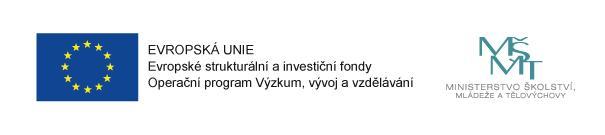 a. povinnosti ◦	vede a předsedá jednáním Řídícího výboru ◦	řídí hlasování ŘV ◦	podepisuje rozhodnutí ŘV ◦	reprezentuje Partnerství MAP b. práva účastní se jednání hlasuje při jednání vznáší návrhy, připomínky navrhuje nové členy Řídícího výboru a Partnerství MAP navrhuje odvolání členů Řídícího výboru a Partnerství MAP má rozhodovací pravomoc v případě rovnosti hlasů může odstoupit bez udání důvodu navrhuje nového předsedu ŘV 3. členem Řídícího výboru je subjekt (organizace), který byl přizván ke spolupráci a s tím očlenstvím vyslovil souhlas. Prostřednictvím svého zástupce/svých zástupců má práva	účastni se jednání 	hlasovat při jednání 	vznášet návrhy, připomínky 	navrhovat nové členy (partnery) 	navrhovat odvolání členů (partnerů) 	navrhovat předsedu ŘV 	navrhovat odvolání předsedy ŘV V. Svolání jednání Řídícího výboru MAP1.	Jednání ŘV MAP ORP Žatec svolává jeho manažer, a to zpravidla dvakrát za půlroku. Členové ŘV MAP ORP Žatec mohou požádat manažera o svolánímimořádného jednání Řídícího výboru. 2.	Program jednání navrhuje manažer ŘV MAP ORP Žatec ve spolupráci s jeho členy. 3.	Jednání ŘV MAP ORP Žatec se svolává písemnou pozvánkou, zasílanouv elektronické podobě tak, aby ji členové Řídícího výboru obdrželi nejpozději 14 dnípřed zasedáním. Pozvánka musí obsahovat kromě místa a doby zasedání také návrhprogramu nebo program zasedání. VI. Jednání Řídícího výboru1.	Jednání ŘV MAP ORP Žatec vede jeho manažer. 2.	Z jednání ŘV MAP ORP Žatec je pořizován písemný zápis, který je do 7 dnů rozeslánvšem členům Řídícího výboru v elektronické podobě. Písemný zápis musí obsahovatdatum jednání, soupis přítomných členů Řídícího výboru a obsah jednání, včetnědohodnutých závěrů a v případě hlasování o jednotlivých bodech i poměrné výsledkyhlasování. Vypracováním zápisu z jednání je pověřen manažer ŘV MAP ORP Žatec.Z jednání je pořízena prezenční listina. Z jednání ŘV MAP ORP Žatec může být sesouhlasem všech členů pořizován i zvukový záznam. 3.	Jmenovaní členové ŘV MAP ORP Žatec mohou v případě závažných důvodů místosvé osoby na jednání vyslat určeného zástupce. Ve výjimečných případech,neumožňujících přítomnost člena ŘV MAP ORP Žatec ani jeho zástupce, mohoučlenové ŘV MAP ORP Žatec zaslat manažerovi písemné vyjádření k předloženýmbodům programu, nejpozději 1 den před zasedáním ŘV MAP ORP Žatec. 4.	Na jednání ŘV MAP ORP Žatec mohou být přizváni hosté ad hoc podle řešenéproblematiky. Návrh na zařazení hostů do programu jednání ŘV MAP ORP Žatecmusí být předložen manažerovi nejpozději 2 dny před zasedáním ŘV MAP ORPŽatec. VII. Hlasování Řídícího výboru MAP ORP Žatec1.	K hlasování přistupuje Řídící výbor MAP ORP Žatec v případě, že není možné dojít kevzájemnému konsensu.  2.	Hlasování probíhá veřejně.  3.	Řídící výbor MAP ORP Žatec je usnášeníschopný, pokud je přítomna nadpolovičnívětšina všech členů (organizací). 4.	Každá organizace má prostřednictvím svých zástupců v Řídícím výboru jen jeden hlas. 5.	Návrh je přijat nadpoloviční většinou hlasů přítomných členů (organizací) Řídícíhovýboru. 6.	V případě nepřítomnosti kontaktní osoby člena (organizace) ŘV MAP ORP Žatecpřechází její hlasovací právo na jmenovaného zástupce, zúčastněného na zasedáníŘídícího výboru.7.	V odůvodněných případech je možné hlasovat per rollam. V takových případech        je postup následující:       a) předseda/předsedkyně Výboru nebo pověřený zástupce zajistí rozeslání materiálu bez           zbytečného odkladu všem členům Výboru;       b) pokud se pro návrh vysloví nadpoloviční většina členů Výboru, je návrh           schválen; o této skutečnosti informuje členy Výboru předseda Výboru nebo           pověřený zástupce.       c) pokud se člen Výboru nevysloví do 3 dnů od doručení materiálu, má se zato,          že se zdržel hlasování. Pokud člen výboru vznese k materiálu připomínky,  má se zato, že          hlasuje proti.       d) není-li návrh schválen podle písmene b), předloží jej předseda Výboru nebo          pověřený zástupce k projednání na nejbližším jednání Výboru, ledaže se          většina členů Výboru vyslovila proti návrhu nebo předkladatel předložil          upravený návrh opět k hlasování per rollam. 8.   V případě rovnosti hlasování rozhoduje hlas předsedy Řídícího výboru nebo dle svéhouvážení předseda ŘV MAP ORP Žatec opakuje hlasování o návrhu po diskusik tématu.9.	Hosté zasedání Řídícího výboru MAP ORP Žatec, kteří nejsou členy ŘV, nemajíhlasovací právo. VIII. Závěrečná ustanovení1.	Ten o Jednací řád nabývá účinnosti schválením členy Řídícího výboru MAP ORP Žatec. 2.	Změny a doplňky Jednacího řádu podléhají schválení členy Řídícího výboru MAP ORP Žatec.  V Žatci dne 8. září 2016 VIII. Závěrečná ustanovení1.	Ten o Jednací řád nabývá účinnosti schválením členy Řídícího výboru MAP ORP Žatec. 2.	Změny a doplňky Jednacího řádu podléhají schválení členy Řídícího výboru MAP ORP Žatec.  V Žatci dne 8. září 2016 